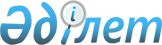 О внесении дополнений и изменения в приказ И.о. Министра сельского хозяйства Республики Казахстан от 12 сентября 2008 года № 575 "Об утверждении Правил аттестации производителей оригинальных, элитных семян, семян первой, второй и третьей репродукций и реализаторов семян и признании утратившими силу некоторых приказов Министра сельского хозяйства Республики Казахстан"
					
			Утративший силу
			
			
		
					Приказ Министра сельского хозяйства Республики Казахстан от 12 мая 2010 года № 319. Зарегистрирован в Министерстве юстиции Республики Казахстан 15 июня 2010 года № 6292. Утратил силу приказом Министра сельского хозяйства Республики Казахстан от 17 января 2012 года № 10-1/18

      Сноска. Утратил силу приказом Министра сельского хозяйства РК от 17.01.2012 № 10-1/18.      В соответствии со статьей 6 Закона Республики Казахстан от 8 февраля 2003 года "О семеноводстве" ПРИКАЗЫВАЮ:



      1. Внести в приказ И.о. Министра сельского хозяйства Республики Казахстан от 12 сентября 2008 года № 575 "Об утверждении Правил аттестации производителей оригинальных, элитных семян, семян первой, второй и третьей репродукций и реализаторов семян и признании утратившими силу некоторых приказов Министра сельского хозяйства Республики Казахстан" (зарегистрированный в Реестре государственной регистрации нормативных правовых актов за № 5342, опубликованный в "Юридической газете" от 7 ноября 2008 года № 170 (1570)) следующие дополнения и изменение:



      в Правилах аттестации производителей оригинальных, элитных семян, семян первой, второй и третьей репродукций и реализаторов семян, утвержденных указанным приказом:



      в подпункте 3) пункта 7 после слова "земли" дополнить словами "и на питомники плодово-ягодных культур и винограда";



      в подпункте 1) пункта 8 после слова "земли" дополнить словами "и на питомники плодово-ягодных культур и винограда";



      в подпункте 4) пункта 9 после слова "земли" дополнить словами "и на питомники плодово-ягодных культур и винограда";



      в абзаце третьем пункта 20 слово "два" заменить словом "три".



      2. Департаменту развития земледелия и фитосанитарной безопасности (Буць А.А.) в установленном законодательством порядке обеспечить государственную регистрацию настоящего приказа в Министерстве юстиции Республики Казахстан.



      3. Настоящий приказ вводится в действие по истечении двадцатиоднодневного срока после его официального опубликования.      Министр                                    А. Куришбаев
					© 2012. РГП на ПХВ «Институт законодательства и правовой информации Республики Казахстан» Министерства юстиции Республики Казахстан
				